Sitzungsprotokoll vom 05.07.2023 des FSR CCBDer Vorsitzende Michele Kabiri eröffnet die Sitzung um 18:22Entschuldigte Ratsmitglieder:Unentschuldigte Ratsmitglieder:Anwesende Ratsmitglieder:Tim Aust, Maren Dobrick, Ricardo Ferreira, Konstantin Jahn, Anton Jurochnik, Michele Kabiri, Silas Koch, Lars Kohle, Robin Kurzner, Annika Neumann, Beyza Öztürk, Philipp Ratert, Jacky Amanda Salmen, Anastasia Sennikova, Maya Werthenbach, Richard Wiggers, Jelle Meier, Stefanie Neuhof, Dajana Schwab, Henning Markus Stefan, Naomi ZinkAnwesende Gäste:Maik Sieglitz1. Formalia - Das ÜblicheDas Protokoll der letzten Ratssitzung wird verlesen, es wird mit 11 Ja-Stimmen, 9 Enthaltungen und einer Gegenstimme angenommen.2. Teambuilding – Es wird gebowltDas Ergebnis der digitalen Abstimmung über die Teambuilding Aktivität ist Bowling, als Budget wird 15€/Person vorgeschlagen, dies wird mit 19 Ja-Stimmen und zwei Enthaltungen bestätigt.Konstantin wird eine digitale Abstimmung für den Termin erstellen.3. BierkaufDa wir nur noch 5 Kästen Export haben und die Kasse ziemlich gut gefüllt ist und bald wieder O Phase ist, müssen wir Bier holen. Für die letzte O Woche haben wir 42 Kästen gekauft. Es werden 500€ veranschlagt und es soll Export/Pils = 1 gelten, beides wird mit 18 Ja-Stimmen und drei Enthaltungen festgelegt. 4. Fachschaft LehramtRicardo erzählt von einem Angebot für eine gemeinsame O-Wochen Party im FZW in Kooperation mit der Fakultät 12 (Fachschaften Didaktik +). 15 Ja-Stimmen, 6 Enthaltungen.
5. Eisstand - Ein RückblickAls positives Feedback (aus dem Rat) wird vermerkt: Der Dewar wurde rechtzeitig aufgefülltAls Verbesserungsvorschläge und Anmerkungen (aus dem Rat) wird vermerkt: Zu wenig Leute beim Abbau daMehr Putzzeug (Auch für TdC relevant)In jeder Schicht sollte jemand mit Vorerfahrung seinViskosität des Eises überprüfen, fertiges Eis kühlenLieber drei Ansätze gleichzeitig, dafür kleinereAuf mehr Hygiene beim Mixen des Eises achtenRutschfeste Unterlage für SchüsselnMehr Löffel als Becher auf Vorrat habenSchwert funktionierte nicht gutWährend des Aufbaus viel auf, dass das Banner verschwunden ist.  Henning wird die Handtücher waschen.
6. Raum der Erkenntnis x Raum des unendlichen Wissens - Ein CrossoverDie FS BCI hat Altklausuren für Master TC Klausuren, aber um auf diese Zugreifen zu können, muss man bei der BCI eingeschrieben sein. Konstantin wird die FS BCI anschreiben.
7. Pavillon - Der große StänderRicardo schlägt vor, dass wir einen neuen Pavillon kaufen, da der aktuelle Ständer nicht reparabel ist, auch wäre es Sinnvoll einen größeren zu kaufen. Steffi wird einige Angebote heraussuchen.
8. Abschiedsgeschenk für Sandra - Eine nette GesteSandra wird sich nächste Woche am 12.07 in einer Kaffee und Kuchen Veranstaltung verabschieden. Mit 16 Ja-Stimmen, drei Enthaltungen und keiner Gegenstimme wird beschlossen ihr ein, im Namen der gesamten Fachschaft, Geschenk zu schenken.Folgende Vorschläge werden gesammelt:Personalisierter SchlüsselanhängerPersonalisierte TasseFalls es nicht rechtzeitig ankommt: Blumen, SüßigkeitenAls Budget wird ein Maximum von 50€ veranschlagt (18 Ja-Stimmen, eine Enthaltung, 0 Gegenstimmen)9. MS Office im PC-Raum - Was ist zu tun?Henning und Lars werden einen Termin in zwei Wochen mit Herrn Maserski ausmachen um die Lizenzen zu aktualisieren. Zusätzlich wird vorgeschlagen NMR-auswertungs Programme zu installieren.10. Figge PartyRichard berichtet über die bisherige Planung. Jeder soll sich in eine Schicht eintragen. Naomi wird wieder die Werbung erstellen. Die restliche Vorbereitung muss schnell gehen, da die Party bereits am 13.07. Ist.Mit drei Gegenstimmen, 10 Enthaltungen und 6 Ja-Stimmen wird als Budget 550€ festgelegt (inklusive 110€ Kaution).
11. Sonstiges - Noch Nachschlag?Entfällt.Der Vorsitzende Michele Kabiri schließt die Sitzung um 19:31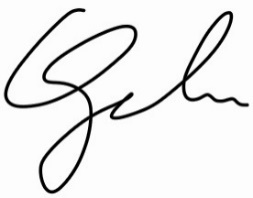 ____________________________________Gez. Konstantin Jahn